             Colonoscopy Colyte Prep Instructions(Turn page to see clear liquid list)Drink plenty of fluids while on a clear liquid diet.**NOTE:  Do Not drink red or purple liquids **  **NOTE:  Do Not drink alcoholic beverages **The following items are allowed on a clear liquid diet:Water (plain, carbonated or flavored)Black coffee or tea (NO cream or dairy)Fruit juices without pulp, such as apple, white cranberry or white grape (NO grapefruit, orange or red cranberry juices)Fruit-flavored beverages, such as lemonade (without pulp) or Kool-AidCarbonated drinks, such as Sprite, 7Up, ginger ale, seltzer, and dark sodas (cola and root beer)Sports drinks, such as Gatorade/PoweradeClear broths (with NO particles of dried food or seasoning)Hard candy, such as lifesaversIce popsicles (without milk, fruit, seeds, or nuts) Gelatins, such as Jell-OIf you have DIABETES:  Be sure to drink liquids with and without sugar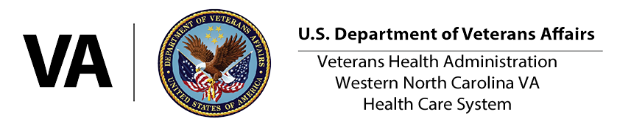 Approved Veteran Education Workgroup:  May 20215 Days before Procedure3 Days before Procedure     1 day before ProcedureDrink clear liquids only(See list on back page)Morning of ProcedureStop taking these medications until after procedure:Iron pillMultivitamin with ironResume after procedure as directed.Stop taking these medications until after procedure:DicyclomineLoperamideColestipolResume after procedure as directed.DIABETICS: Take HALF (½) of usual dose of insulin.  Take diabetes pills/injectables as usual.At 12 PM, take 2 bisacodyl tablets and mix prep solution.From 4 PM to 6 PM, drink HALF (½) of the prep solution.Refrigerate remaining solution.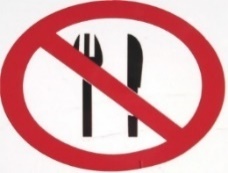 NO SOLID FOOD6 hours before procedure drink the remaining prep solution over 2 hours.You may drink clear liquids until 4 hours before your procedure time, then nothing else by mouth!Take morning medications 4 hours prior to procedure:DO NOT TAKE:Diabetic pillsInjectablesInsulinPsyllium powderPsyllium seedsResume after procedure as directed.NO SOLID FOOD